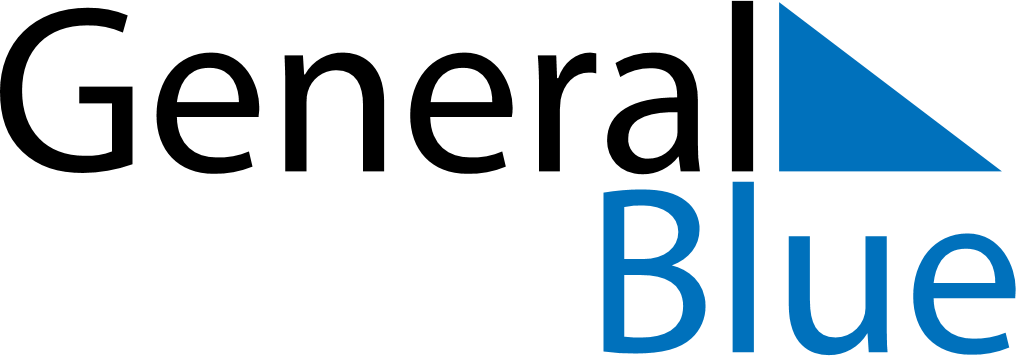 July 2024July 2024July 2024July 2024July 2024July 2024Lampa, Puno, PeruLampa, Puno, PeruLampa, Puno, PeruLampa, Puno, PeruLampa, Puno, PeruLampa, Puno, PeruSunday Monday Tuesday Wednesday Thursday Friday Saturday 1 2 3 4 5 6 Sunrise: 6:08 AM Sunset: 5:22 PM Daylight: 11 hours and 13 minutes. Sunrise: 6:08 AM Sunset: 5:22 PM Daylight: 11 hours and 13 minutes. Sunrise: 6:08 AM Sunset: 5:22 PM Daylight: 11 hours and 14 minutes. Sunrise: 6:08 AM Sunset: 5:23 PM Daylight: 11 hours and 14 minutes. Sunrise: 6:08 AM Sunset: 5:23 PM Daylight: 11 hours and 14 minutes. Sunrise: 6:08 AM Sunset: 5:23 PM Daylight: 11 hours and 14 minutes. 7 8 9 10 11 12 13 Sunrise: 6:08 AM Sunset: 5:24 PM Daylight: 11 hours and 15 minutes. Sunrise: 6:08 AM Sunset: 5:24 PM Daylight: 11 hours and 15 minutes. Sunrise: 6:08 AM Sunset: 5:24 PM Daylight: 11 hours and 15 minutes. Sunrise: 6:08 AM Sunset: 5:24 PM Daylight: 11 hours and 16 minutes. Sunrise: 6:08 AM Sunset: 5:25 PM Daylight: 11 hours and 16 minutes. Sunrise: 6:08 AM Sunset: 5:25 PM Daylight: 11 hours and 16 minutes. Sunrise: 6:08 AM Sunset: 5:25 PM Daylight: 11 hours and 17 minutes. 14 15 16 17 18 19 20 Sunrise: 6:08 AM Sunset: 5:26 PM Daylight: 11 hours and 17 minutes. Sunrise: 6:08 AM Sunset: 5:26 PM Daylight: 11 hours and 17 minutes. Sunrise: 6:08 AM Sunset: 5:26 PM Daylight: 11 hours and 18 minutes. Sunrise: 6:08 AM Sunset: 5:27 PM Daylight: 11 hours and 18 minutes. Sunrise: 6:08 AM Sunset: 5:27 PM Daylight: 11 hours and 19 minutes. Sunrise: 6:08 AM Sunset: 5:27 PM Daylight: 11 hours and 19 minutes. Sunrise: 6:07 AM Sunset: 5:27 PM Daylight: 11 hours and 20 minutes. 21 22 23 24 25 26 27 Sunrise: 6:07 AM Sunset: 5:28 PM Daylight: 11 hours and 20 minutes. Sunrise: 6:07 AM Sunset: 5:28 PM Daylight: 11 hours and 20 minutes. Sunrise: 6:07 AM Sunset: 5:28 PM Daylight: 11 hours and 21 minutes. Sunrise: 6:07 AM Sunset: 5:29 PM Daylight: 11 hours and 21 minutes. Sunrise: 6:06 AM Sunset: 5:29 PM Daylight: 11 hours and 22 minutes. Sunrise: 6:06 AM Sunset: 5:29 PM Daylight: 11 hours and 23 minutes. Sunrise: 6:06 AM Sunset: 5:29 PM Daylight: 11 hours and 23 minutes. 28 29 30 31 Sunrise: 6:05 AM Sunset: 5:30 PM Daylight: 11 hours and 24 minutes. Sunrise: 6:05 AM Sunset: 5:30 PM Daylight: 11 hours and 24 minutes. Sunrise: 6:05 AM Sunset: 5:30 PM Daylight: 11 hours and 25 minutes. Sunrise: 6:04 AM Sunset: 5:30 PM Daylight: 11 hours and 25 minutes. 